COMUNICATO AGLI ELETTORISi comunica ai cittadini elettori che non hanno ricevuto la Tessera Elettorale che possono ritirarla presso l’Ufficio Elettorale sito nel Corso Umberto I° n°159.Per gli elettori residenti a Frigintini, iscritti nelle sezioni elettorali n.24-25-26-27 e 28, possono ritirarla presso la Delegazione Municipale sita in Piazza Ottaviano.Gli Uffici sono aperti dal Lunedì al Venerdì dalle ore 9,00 alle ore 13.00 e il Martedì e il Giovedì  pomeriggio dalle ore 15,30 alle ore 17,30.Gli elettori provenienti da altri Comuni sono pregati di consegnare la Tessera Elettorale in loro possesso.Per qualsiasi informazione è possibile contattare:Mail:ufficio.elettorale@comune.modica.rg.itPec: elettorale.comune.modica@pec.itUfficio Elettorale – Corso Umberto I°n°159 Tel: 0932793983 – 3357636587Delegazione Municipale di Frigintini – Piazza Ottaviano: 0932774312Modica, 07/04/2021						IL SINDACO									          Ignazio Abbate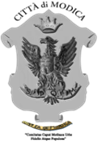 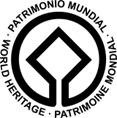 Città di Modica
www.comune.modica.gov.itIV SettoreAFFARI GENERALISezione IIIUfficio Elettorale Città di Modica
www.comune.modica.gov.itIV SettoreAFFARI GENERALISezione IIIUfficio Elettorale 